Wk 1 of 4Give a thumb to give your answer.Wk 2 of 4Give a thumb to give your answer.Wk 3 of 4Give a thumb to give your answer.Wk 4 of 4Give a thumb to give your answer.As a class, did work safely?Did you do other physical activity this week to help you stay healthy?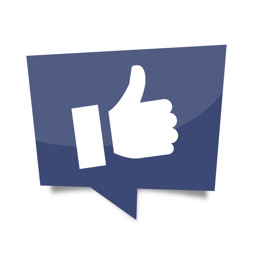 As a class, did work safely?Did you do other physical activity this week to help you stay healthy?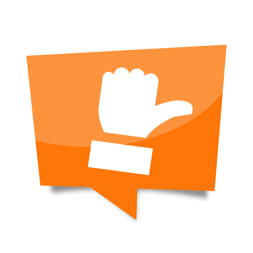 As a class, did work safely?Did you do other physical activity this week to help you stay healthy?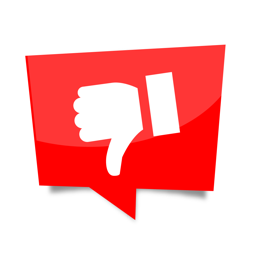 As a class, did we behave in a way that was helpful?During the week, did you behave in a way that was helpful at home?As a class, did we behave in a way that was helpful?During the week, did you behave in a way that was helpful at home?As a class, did we behave in a way that was helpful?During the week, did you behave in a way that was helpful at home?As a class, did we follow directions?Did you work with a focus on improving your skills?As a class, did we follow directions?Did you work with a focus on improving your skills?As a class, did we follow directions?Did you work with a focus on improving your skills?As a class, did we show good motivation during activities?Did you demonstrate motivation?As a class, did we show good motivation during activities?Did you demonstrate motivation?As a class, did we show good motivation during activities?Did you demonstrate motivation?As a class, did we behave in a way that helps our classmates learn?Did you work on learning about MyPlate and the 5 food groups?As a class, did we behave in a way that helps our classmates learn?Did you work on learning about MyPlate and the 5 food groups?As a class, did we behave in a way that helps our classmates learn?Did you work on learning about MyPlate and the 5 food groups?As a class, did help each other feel safe and relaxed?Did you help your classmates feel safe and relaxed?As a class, did help each other feel safe and relaxed?Did you help your classmates feel safe and relaxed?As a class, did help each other feel safe and relaxed?Did you help your classmates feel safe and relaxed?As a class, did we use encouraging words with our classmates?Did you use encouraging words in your self-talk?As a class, did we use encouraging words with our classmates?Did you use encouraging words in your self-talk?As a class, did we use encouraging words with our classmates?Did you use encouraging words in your self-talk?As a class, did we help each other learn?Did you focus on improving your juggling skills?As a class, did we help each other learn?Did you focus on improving your juggling skills?As a class, did we help each other learn?Did you focus on improving your juggling skills?